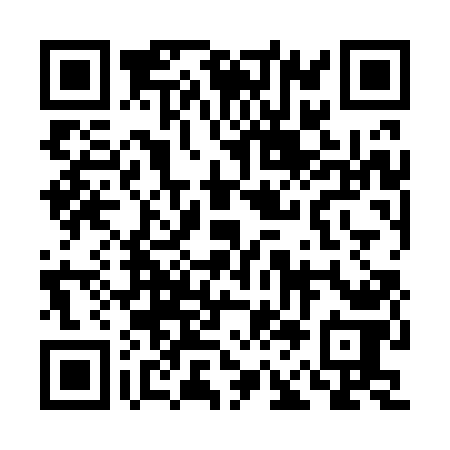 Ramadan times for Vale das Porcas, PortugalMon 11 Mar 2024 - Wed 10 Apr 2024High Latitude Method: Angle Based RulePrayer Calculation Method: Muslim World LeagueAsar Calculation Method: HanafiPrayer times provided by https://www.salahtimes.comDateDayFajrSuhurSunriseDhuhrAsrIftarMaghribIsha11Mon5:205:206:4912:424:516:366:367:5912Tue5:195:196:4812:424:526:376:378:0113Wed5:175:176:4612:424:526:386:388:0214Thu5:165:166:4512:414:536:396:398:0315Fri5:145:146:4312:414:546:406:408:0416Sat5:125:126:4212:414:556:416:418:0517Sun5:115:116:4012:414:566:426:428:0618Mon5:095:096:3812:404:566:436:438:0719Tue5:075:076:3712:404:576:446:448:0820Wed5:065:066:3512:404:586:456:458:0921Thu5:045:046:3412:394:586:466:468:1022Fri5:025:026:3212:394:596:476:478:1123Sat5:005:006:3012:395:006:486:488:1224Sun4:594:596:2912:385:016:496:498:1425Mon4:574:576:2712:385:016:506:508:1526Tue4:554:556:2612:385:026:516:518:1627Wed4:534:536:2412:385:036:526:528:1728Thu4:524:526:2312:375:036:536:538:1829Fri4:504:506:2112:375:046:546:548:1930Sat4:484:486:1912:375:056:556:558:2031Sun5:465:467:181:366:057:567:569:221Mon5:455:457:161:366:067:577:579:232Tue5:435:437:151:366:077:577:579:243Wed5:415:417:131:356:077:587:589:254Thu5:395:397:121:356:087:597:599:265Fri5:375:377:101:356:098:008:009:286Sat5:365:367:081:356:098:018:019:297Sun5:345:347:071:346:108:028:029:308Mon5:325:327:051:346:108:038:039:319Tue5:305:307:041:346:118:048:049:3210Wed5:285:287:021:346:128:058:059:34